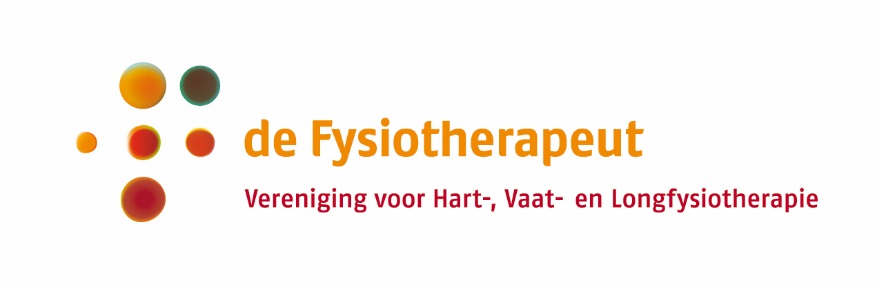 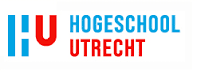 Uitnodiging Mini-symposium VHVL in samenwerking met Hogeschool UtrechtHet belang van specialiseren en klinische toepassing van cardio-pulmonale inspanningstestenAlgemene ledenvergadering VHVLPlaats:  UtrechtDatum:  Woensdag 19 juni 2019Locatie: Hogeschool UtrechtAdres: Padualaan 101, Utrecht(parkeren: parkeergarage Cambridgelaan 108)Ontvangst:    17:00 uurAanvang:      17:15 uurAccreditatie: 2 punten voor het CKR Algemeen fysiotherapeut en het Keurmerk FysiotherapieKosten:VHVL leden:       					GratisNVFG, NVFL, NVZF leden:			€5,-Studenten:     					€5,-Niet-VHVL leden: 					€25,-  Programma17:00 Binnenkomst en registratie met koffie en thee17:15 Het belang van specialiseren Dr. Anton de Wijer18:15  Klinische toepassing van cardio-pulmonale inspanningstesten: 3 casussen  Drs. Ferdinand de Haan19:15 Broodjes / koffie19:45  Algemene leden vergadering (ALV) 21:30 EindeSprekers• Dr. Anton de WijerOrofaciaal/ sport fysiotherapeut, manueel therapeut, gnatholoog, Radboud UMCNijmegen• Drs. Ferdinand de HaanDocent Opleiding Fysiotherapie, Universiteit van toegepaste wetenschappen, AmsterdamCoördinator Inspanningslaboratorium, Amsterdam